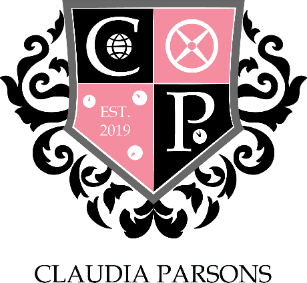 A MEETING OF CLAUDIA PARSONS COMMITTEE HELD AT 21:00 ON 24th October 2021 HELD ONLINE VIA MICROSOFT TEAMS24th October 2021	CP-##.2021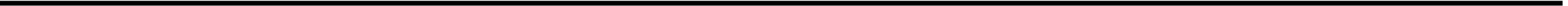 MINUTESChair:	Max HodgesPresent:Vice Chair & Male sport: Margaux Van PuyveldeTreasurer: NASocial: Sasha Narang, Jake Ucar;Male Sport: Tom Butler;Female Sport: Meg Smith, Amy Baber;Media: Helen Fish, Alec Reed;Stash:charlotte Barnes;Action: Dan Smith, Joe Martin;Rag:Matt Blanchard, Kate Hood;Welfare & Diversity: Nikki Bonnett, Beth Exley;FREEC: Daniel Maywood.Guests:	Daniel BabatundeAPOLOGIESAbsent with apologies:Amy Baber, Tom Butler, Dan Smith, Charlotte Barnes, Nikki BonnettAbsent with no apologies:N/ATO CONFIRM MINUTES AND ACTIONS FROM THE PREVIOUS MEETINGCP-##.2021ACTION – ACTION – ITEMS TO REPORT AND NOTEChairHSF meeting: start telling chairs who does not turn up to section meetings => people need to go to section meetings Girls night in on Wednesday 27/10 (movie night and pizza) Budgetting for December 1st Hall of the year documents by next Tuesday Find replacements for committee Vice ChairNATreasurerNASocial SecretariesBest decorated flat – Tuesday ticket sale mayhem (facebook and chats)Girls night in – movie and pizza IMs social 17/11Committee social November 3d returners ball Winter ball 1st of December Halloween stuff Order stop toppers tonight12 days of Christmas: get cute lights, decorations (get maintenance to do it)Sport SecretariesODE coming up on: Dodgeball Rugby shirts 17/10 ims social Training sessions – football, netball, hockey Media RepresentativesGirls night in media out soon Welfare post finishing off Media for IMS – Margaux let know about fixturesHighlight for freshers and IMSStash SecretaryNA Action RepresentativesProject cancelled because rainTwo new projects coming upRag RepresentativesPromote fireworks Raffle sale 24 hour event before husting: rowing, cyclingRag raids? Meeting on Tuesday two weeks Welfare and Diversity RepresentativesMessage on spiking, exposure needed FREEC RepresentativeTemporary freec chair replacement Tesco thing postHall of the year Societies RepresentativeSociety meeting coming upITEMS FOR DISCUSSIONHigh tables Thursday 28/10ANY OTHER BUSINESSEXPECTED DATE OF NEXT MEETINGSunday 7/11 at 9:00 pm 